The Year 1 Whitley Curriculum – Long Term Plan 2020-2021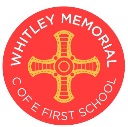 Autumn 1Autumn 2Spring 1Spring 2Summer 1Summer 2TopicToys (H)Pop, Whizz, Bang (H)Our Weather (G)Once upon a Time (H)Ada Twist, scientist Investigates the Local Area (G)Barnaby Bear on Tour (G)Core BooksFictionShark in the ParkSupertatoSuddenlyFictionThe Jolly Christmas PostmanRama and SitaFictionGiraffe’s can’t DanceRumble in the JungleElmer and RoseFictionThe Giant TurnipThe Three Billy Goats GruffJack and the BeanstalkGingerbread ManFictionSuperwormThe GruffaloTabby McTatThe Smartest Giant in TownFictionPaddington Bear storiesDear Polar BearBoogie BearScienceMaterials and their propertiesWe will distinguish between an object and material from which it is Made. We will identify and name a variety of everyday materials, including, wood, plastic, glass, metal. Water and rock.  We will describe the simple physical properties of a variety of everyday materials.   We will be able to compare and group together, a variety of everyday materials on the basis of their simple physical properties.Materials and their propertiesWe will distinguish between an object and material from which it is Made. We will identify and name a variety of everyday materials, including, wood, plastic, glass, metal. Water and rock.  We will describe the simple physical properties of a variety of everyday materials.   We will be able to compare and group together, a variety of everyday materials on the basis of their simple physical properties.Part 1 Growing PlantsNon-Fiction Core BooksRigby Red Giant: How to Grow a SunflowerRigby Red Giant: How to Grow a Hyacinth Observing closely, using simple equipment (magnifyng glass, non-standard units of measure – e.g cubes) Gathering and Recording data, e.g, height if plant,  identifying stem, leaves and flowers.  Drawing diagrams of simple plants and labelling them at different stages of growth.  Communicating their findings with a partner, group and whole class through drawing. Our BodiesLearning about the parts of our bodies and the 5 senses.  The children will conduct taste and smell tests to use their senses.  There will a focus on the following vocabulary. Head, neck, arms, elbows, legs, ears, eyes, hair, mouth, nose, eyebrows and eyelashes, toes, fingers, thumb, foot, teeth, senses, see, hear, taste, touch, smell, table, sort, group, guessPart 2 – Plants and Trees.Identifying and Classifying a variety common flowering plants in different ways, both given and their own chosen criteria: cow parsley, buttercup, clover and daisy, nettle, pansy and dandelion, using our local area to explore plant growth in their environment. Communicating their findings with a partner, group and whole classThey will be able to know the difference between deciduous and evergreen trees. Animals. Identifying and grouping animals into scientific groups, according to what they eat and begin to give reasons for the way in which we grouped them. Compare animals by their structureComputingUnit 1.1 We are Programmers – programmable ToysWe will use Beebot, The Beebot app and Daisy Dinosaur ap to:Understand what algorithms are; how they are implemented as programs on digital devices; and that programs execute by following precise and unambiguous instructions. Create and debug simple programs and use logical reasoning to predict the behaviour of simple programs. Unit 1.6 We are Celebrating – Creating a card digitallyThe children will create a digital card.   They will copy, paste and resize images using Busy Things.Unit 1.5 We are story tellers – add audio to tell a story.We will tell traditional stories, by recording our voices.   We will be able to play back our recordings. Unit 1.3 – We are Painters – illustrate a traditional tale storyWe will be able to use JIT to illustrate a traditional tale and write a simple sentence underneath.  Unit 1.4 We are CollectorsUsing technology to retrieve information. We will use the DK online encyclopedia to research information about animals.  We will be aUnit 1.4 We are CollectorsUnit 1.2 –We are TV Weather ReportersWe will use Ipads to film eachother delivering a weather report. We will use the Green Screen App to film eachother on a greaan background, coosing a map image for the background. REWhat do Christians Believe God is Like?The children will discuss parables such as The Lost Son and Jonah and the Whale.  The will look at what these parable tell us about what God is like.  We will also discuss how we show that we love God. Why is Christmas important to Christians?The children will look at Christmas and discuss why we celebrate and how we celebrate.  The will know the Christmas Story and explore this through drama. IslamThe children will look at the holy book Quran and traditions within Islam.  The children will understand some of the Pillars of Islam and they will be able to make inferences as to the similarities and differences between Islam and Christianity.Why is Easter important to Christians?The Children will know the Easter Story and be able to speak about Judas and Jesus and look at how they feel about different parts of the Easter Story.CreationThe children will look at the Creation Story, exploring God’s World.  They will be able to reflect on how they feel about God’s Creations. The Children will continue to look at the story of Creation and write Thank You prayers to God.  They will also be able to discuss how we can look after God’s world. How should we care for the world and for others?Building on Creation, this half term will look at focussing on how we look after God’s creations.  This will cover recycling and planting etc. HumanitiesHistory:Toys though TimeNon-Fiction Core BooksMagic Grandad’s Big Book of History: ToysDiscovery World ReferenceA-Z of ToysStart Up History: ToysChildren will explore Toys from the past.  They will use inference from the condition and materials of the toy to decide if it is new or old.  Children will sort toys into new and old and will look at a timeline to show how old or new they are.  The children will use books to find out about toys. Guy Fawkes, Bonfire night, World War 1:  Remembrance Day, PoppiesEvents beyond living memory that are significant nationally. or globally. Significant historical events, people and places in their own locality.Divali and Hannukah – an event that is beyond living memory that is significant to people around the world.Geography:WeatherSeasonsLength of DayRecording weatherIdentify seasonal and daily weather patterns in the United Kingdom.The children will record the weather daily for a week. Identify the location of hot and cold areas of the world in relation to the Equator and the North and South Poles History:Florence NightingaleComparing hospitals from the past and nowWhy Florence was important in HistoryThe lives of significant individuals in the past who have contributed to national and international achievements. Some should be used to compare aspects of life in different periodsGeography:Maps of local areaUsing Keys for a mapDrawing maps of the local area.Identify Bedlington on a map.  Use satellite maps and street map, using google.  Find familiar places on the street map such  the police station, church and supermarket. Geography:Place around the world.Identify, name and locate the four countries and capital cities in the United KingdomWeather around the world. The children will be able to identify England, Scotland, Wales and Northern Ireland and their capital cities, London, Edinburgh, Cardiff and Dublin. Arts ,Design, TechnologyArt and Design:Large scale art.  Using different material and print media.D.T:Explore finger puppets.Design and create a finger puppet.  Art and Design:Diwali cards, Clay – Diwali candlesFirework picturesD.T:Design and create a box for Christmas cookies.Art and Design:Van Gough SunflowersThe children will use pastels or watercolours to create sunflowers in the style of Van Gough. Art and Design:Puppet making – needle and threadD.T:Fruit salad – design and make a healthy fruit salad and evaluate after tasting. Art and Design:Observational drawing of plants.The  children will use charcoal and pastels to create drawings of flowers in the school environment. They will explore how to create thin and thick lines and Art and Design:Drawing fruits and vegetables. D.T:Barnaby bear slider scene.Barnaby Bear – Making their own loch ness monsterPSHE, RSEMe and My Relationships. FeelingsGetting helpClassroom rulesSpecial peopleBeing a good friendValuing DifferencesRecognising, valuing and celebrating differenceDeveloping respect and accepting othersBullying and getting helpKeeping Myself SafeHow our feelings can keep us safe – including online safetySafe and unsafe touchesMedicine SafetySleepRights and ResposibilitiesTaking care of things:MyselfMy moneyMy environmentBeing My BestGrowth MindsetHealthy eatingHygiene and healthCooperationGrowing and ChangingGetting helpBecoming independentMy body partsTaking care of self and othersPENUFCThrowing and Catching.Aiming Games.Gymnastics – floor work. Finding different ways to move – rolling, jumping.Finding ways to balance on points of patches. Creation Dance.Gymnastics using large apparatus. Finding different ways to move – rolling, jumping.Finding ways to balance on points of patches.Dance.French dancing.Athletics.Music, MFLTraditional songs and playground games.  Have you seen the Muffin Man, In and Out those dusty bluebells, Bobby Shafto, nursery rhymes.Christmas performance songs, traditional and modern Christmas hymns. Handel, FireworksBody Part songs – head , shoulders, knees and toes.Music Express – Hey Mr Knickerbocker. Animal songs, carnival of the animals, the animals came in two by two etc. French Songs